Bentley Academy Charter School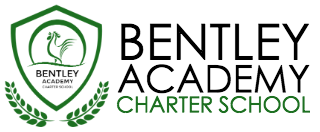 Board of Trustees Meeting Wednesday, March 8th 2016 8:00pm At the Bentley School 25 Memorial Drive, Salem MA 01970Mission:  Bentley Academy Charter School prepares all of its students for personal and academic success to get to and through college. Through a combination of high academic standards, data-derived instructional methods, and community supports and partnerships, Bentley Academy Charter School establishes the critical foundation necessary for students to thrive as they advance in their academic careers.March 3, 2016Notice is hereby given that the Bentley Academy Charter School Board of Trustees will hold a Board of Trustees Meeting on Tuesday, March 8, 2016 at 8:00 p.m. at the Bentley School, 25 Memorial Drive, Salem, MA. 01970Respectfully submitted by____________________________Eileen M. Sacco, Secretary toSalem School Committee8:00Call to Order 8:00-8:05 Approval of Minutes (Action Required) 8:05-9:00Report and recommendation from restructuring committee (Action Required)9:00Adjourn Next Meetings:  3.23, 4.27, 5.25, 6.22, 8.24